Domáca úloha z Matematiky od 11.1.2021 do 15.1.2021Ročník:  tretíMeno a priezvisko žiaka:   Vypracovala:   Mgr. Iveta RudyováSčítaj:Odčítaj:Rozlož   čísla:Spočítaj predmety v okienkach a vyfarbi správne číslo.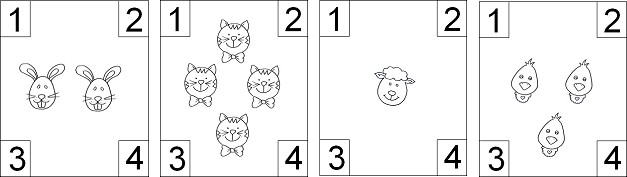 Napíš čísla podľa predlohy.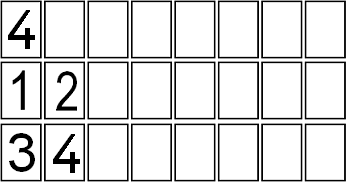 Vypočítaj príklady v domčekoch.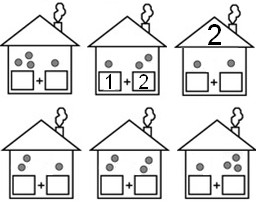 Porovnaj počet a zapíš znamienka<,>,=.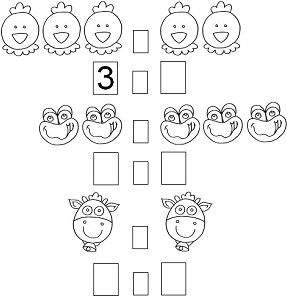 Počet bodiek zapíš číslami.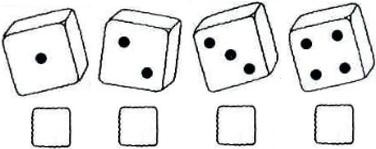 Vypočítaj príklady v kockách.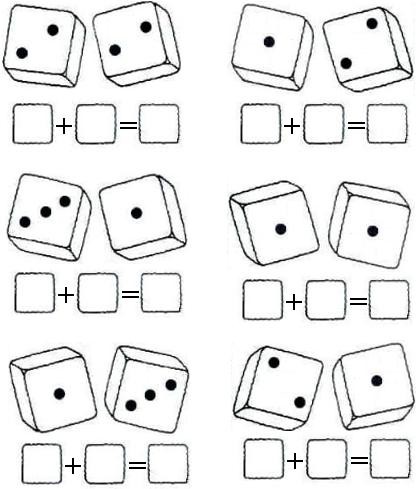 2+1=3+1=1+1=1+2=2+2=1+3=2+3=1+3=2+2=3+2=1+1=1+4=4+1=1+3=3+2=1+1=2+1=1+2=2+3=3+1=2+2=4+1=1+2=1+3=2+2=1+4=3+2=2+1=1+1=1+3=5-1=3-1=5-2=2-1=4-1=3-2=4-3=2-1=3-1=5-3=4-1=4-2=3-2=5-2=5-4=2-1=3-2=5-1=4-2=3-1=4-2=2-1=3-2=2-1=432352543235